    Муниципальное автономное дошкольное образовательное учреждение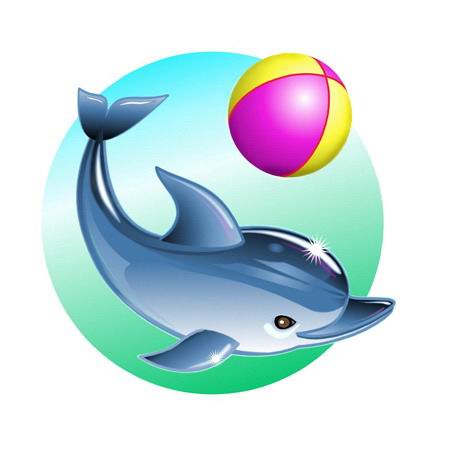 «Центр развития ребенка - детский сад № 2 «Дельфин»Перспективное планирование по развитию познавательных интересов средних, старших дошкольников через проектную деятельностьРазработала воспитатель высшей квалификационной категории: Фельде Татьяна Петровна.План работы с детьми средней группы на 2020-2021 учебный годПлан работы с детьми старшей группы на 2021-2022 учебный годПлан работы с детьми подготовительной группы на 20212-20223 учебный годТЕХНОЛОГИЧЕСКАЯ КАРТА ПРОЕКТА«ПУТЕШЕСТВИЕ В СПОРТЛЯНДИЮ»Тип проекта: информационный, творческий, обучающий.Срок реализации: сентябрь – майУчастники: воспитатель, воспитанники средней группы, родителиИтоговый продукт: центр по профориентации «Спортивные профессии»Цель: создание условий в группе детей (4-5 лет), направленных  на раннюю профориентацию дошкольников в мире спортивных профессий средствами различных видов детской деятельности через организацию игровой среды.Задачи:организовать в образовательном пространстве ДОУ, в условиях реализации ФГОС ДО,  предметную игровую среду, соответствующую возрастным особенностям детей 4-5 лет и современным требованиям к профориентационной подготовки детей (к ее содержанию, материально-техническому, организационно - методическому и дидактическому обеспечению);  формирование у детей готовности к изучению спортивных профессий средствами разнообразной деятельности и игрового оборудования в соответствии с ФГОС ДО;повысить мотивацию  родителей воспитанников, социального партнёра «МБУ «Спортивная школа» в процессе ознакомления с различными  профессиями;Ожидаемые результаты:Реализация обозначенных задач позволяет к моменту завершения проекта  достичь следующих результатов: разнообразные представления о мире современных спортивных профессий;выделяет структуру трудовых процессов (цель, материалы, инструменты, трудовые действия, результат); рост профессионализма педагогов в вопросах трудового воспитания дошкольников.ТЕХНОЛОГИЧЕСКАЯ КАРТА ПРОЕКТА«ФИАЛКИ ДЛЯ МАМЫ»Тип проекта:исследовательски-творческийСрок реализации: ноябрь - мартУчастники: воспитатель, воспитанники средней группы, родителиИтоговый продукт:презентация проекта, вырастить и подарить на память свой цветок мамам.Цель:создание условий стимулирующих интерес к исследовательской деятельности, раскрытие творческого и интеллектуального потенциала дошкольников, вовлечение детей в практическую деятельность по выращиванию фиалок.Задачи:Обучающие:- формировать знания детей о комнатных растениях;- познакомить с различными способами посадки и размножения комнатных растений;- дать представления о строении, значимости комнатных растений;- развивать познавательный интерес;Развивающие:– развивать эстетические чувства, художественные способности, эмоции при восприятии красивых цветов.Воспитывающие:- воспитывать бережное отношение ко всему живому в группе;- дать знания о приёмах по уходу за растениями;- воспитывать чувство внимания, любви к близкому, способствовать желанию делать приятное;-познакомить с традициями празднования 8 Марта.Ожидаемые результаты:Дошкольники в повседневной жизни:- применяют полученные знания в жизни;- имеют представление о требованиях к условиям жизни растений;- проявляют любовь и уважение к природе;- ориентируются в традициях празднования 8 марта.Родители:- сформирован стойкий интерес к жизни детей в саду;- применяют полученные знания в процессе воспитания, привлекают детей к уходу за комнатными растениями.Для педагога:- владеет разнообразными методами и формами воспитания у дошкольников интереса к природе.ТЕХНОЛОГИЧЕСКАЯ КАРТА ПРОЕКТА «НОВОГОДНИЙ КАЛЕЙДОСКОП»Тип проекта: творческийСрок реализации – декабрьУчастники: воспитатель, музыкальный руководитель, воспитанники средней группы, родителиИтоговый продукт: оформление группы   детскими и семейными поделками к   празднованию Нового года.Цель: создать атмосферу добра, радости и загадочности в преддверии Нового года, развивать эмоциональную отзывчивость детей, повышать творческую активность и сплоченность воспитателей, детей и родителей средней группы, празднично оформить группу.Задачи:Обучающие:-приобщать к традициям Новогоднего праздника.Развивающие:-развивать творческие способности детей через различные виды деятельности.Воспитывающие:-воспитывать у детей   чувство удовлетворения от участия в коллективной подготовке к празднику;- побуждать родителей к совместной творческой деятельности с детьми.Ожидаемые результаты:- расширятся представления детей о традициях празднования Нового года; - пополнится словарный запас воспитанников;- сформируется активность и заинтересованность в образовательном процессе детей у родителей;- празднично и красиво украшенная группа.ТЕХНОЛОГИЧЕСКАЯ КАРТА ПРОЕКТА «Города герои ВОВ»Тип  проекта: групповой.Сроки реализации проекта: краткосрочный.Участники Проекта: воспитанники средней группы , воспитатели, родители.Цель проекта: создание условий для воспитания в детях нравственно-патриотическихкачеств и уважения к памяти предков – участников Великой Отечественной войны, развития чувства гордости за свою Родину.Задачи проекта:Дать детям начальное представление о том, что народ помнит и чтит память героев Великой Отечественной войны 1941-1945 гг., в честь героев которой слагают стихи и песни, воздвигают памятники.Дать представление о городах-героях, о подвиге советской армии во время боевых действий, значении победы нашего народа в Великой Отечественной войне;Воспитывать патриотические чувства к героическим событиям прошлых лет, уважения к ветеранам, труженикам тыла, детям родного города, вынесшим на своих плечах тяготы войны.Продукты проекта: тематически оформленная площадка группы.Ожидаемые результаты по проекту:Сформированность начальных представлений о ВОВ, городах-героях.Высказывание своего отношения к героическому прошлому русского народа.Эмоциональный отклик на произведения художественной литературы, изобразительного творчества, музыкального искусства о подвиге русского народа, празднике — День Победы.ТЕХНОЛОГИЧЕСКАЯ КАРТА ПРОЕКТА«ОСЕННИЕ  ФАНТАЗИИ»Тип проекта: творческийСрок реализации: октябрьУчастники: воспитатель, воспитанники группы, родителиИтоговый продукт:оформление детско-родительской выставки по теме проекта «Осенняя фантазия» через создание коллажей, поделок из природного материала, овощей, фруктов.Цель: расширять представления детей об осени как времени года, помочь увидеть красоту осенней природы и богатства осенних даров создать условия для художественно – эстетического воспитания детей,развития их познавательных  и творческих способностей.Задачи:Обучающие: обогащать представления и знания детей о сезонных изменениях в природе осенью, о «дарах осени», расширять словарный запас.Развивающие:развивать умения наблюдать за живыми объектами и явлениями   неживой природы в осенний период.Воспитывающие: воспитывать умение любоваться осенней природой, чувствовать ее красоту, развивать желание и умения сохранять  окружающий мир природы.Вовлекать родителей в педагогический и творческий процесс работы группы, обогащая детско – родительские отношения опытом совместной творческой деятельности.Ожидаемые результаты:-обогащение и расширение знаний детей об осени;  активизация   словаря детей по данной теме;-  использование   полученных  знаний в игровой деятельности;- совместная с детьми деятельность по созданию выставки «Осенняя пора»;- активное включение родителей в реализацию проекта.ТЕХНОЛОГИЧЕСКАЯ КАРТА ПРОЕКТА«ПТИЧЬЯ СТОЛОВАЯ»Тип проекта: творческийСрок реализации: ноябрьУчастники: воспитатель, воспитанники группы, родителиИтоговый продукт: изготовленные   кормушки для птиц родителями и детьми группы.Цель: развивать представления родителей и детей о действенной помощи и заботы о птицах, сделать кормушки.Задачи:Обучающие:-познакомить детей с зимующими птицами в нашем  селе;-углубить знания детей о птицах через иллюстрации, художественные произведения, справочники и книги;Развивающие:-развивать совместное творчество педагога, родителей и детей.Воспитывающие:- способствовать воспитанию у детей добрых чувств, интереса и любви к птицам;Ожидаемые результаты:- воспитанник, имеющий представление о зимующих птицах;- умеющий совместно со взрослыми изготовить кормушку из разного материала;- знающий, каким кормом подкармливать  птиц;                                                    - родитель, активный участник в проекте;- способный воспитывать у детей любовь и бережное отношение к птицам.ТЕХНОЛОГИЧЕСКАЯ КАРТА ПРОЕКТА«ВОЛШЕБНЫЙ МИР РУССКОЙ НАРОДНОЙ СКАЗКИ»Тип проекта: творческий, игровойСрок реализации: мартУчастники: воспитатель, воспитанники группы, родителиИтоговый продукт: инсценировка сказки, выставка книг.Цель: воспитание нравственных качеств детей посредством русских народных сказок.Задачи:Обучающие:-побуждать у детей интерес к русским народным сказкам.Развивающие:- развивать умение думать, сравнивать, анализировать поступки сказочных героев, обучать  давать оценку поведению своему и других.Воспитывающие:- формировать представление о добре и зле, показать красоту добрых поступков и их необходимость в жизни людей;- Помочь родителям понять ценность сказки, ее особую роль в воспитании детей.Ожидаемые результаты:- у детей развит интерес к русским народным сказкам.- в группе созданы необходимые условия для знакомства с русскими народными сказками.- дети умеют анализировать поступки сказочных героев, сверстников.- дети имеют представление о добре и зле, всегда стремятся помочь друг другу.- родители понимают ценность сказки, и используют ее в воспитании своих детей.ТЕХНОЛОГИЧЕСКАЯ КАРТА ПРОЕКТА«ВЕСЕННЯЯ ЛАБОРАТОРИЯ»Тип проекта:познавательно - исследовательскийСрок реализации: апрельУчастники:воспитатель, воспитанники группы, родителиИтоговый продукт:презентация опыта, фотоотчет о проведенных экспериментах.Цель: формировать интерес к исследовательской деятельности и экспериментировании, изучить свойства воды, воздуха, песка, бумаги и др. материалов.Задачи:Обучающие:- обучить на практике выявлять физические качества воды, воздуха, песка, бумаги и др. материалов;- формировать познавательные интересы детей, желание экспериментировать;- обучить делать выводы, на основе проведенного эксперимента.Развивающие:- развивать познавательную активность;- развивать речь, обогащать словарный запас: лаборатория, лаборант, научный эксперимент, изобретение,   продолжать обучать отвечать на вопросы полным предложением;-развивать логику, память, внимание.Воспитывающие:- воспитывать интерес к профессии ученого, желание экспериментировать, самостоятельно познавать мир.Ожидаемые результаты:- дети познакомятся с некоторыми свойствами воды, воздуха, песка, бумаги и других материалов;- дети обучатся делать элементарные опыты, при небольшой помощи воспитателя формулировать гипотезы и выводы;- у детей будет развиваться поисковая деятельность, повысится уровень владения связной речью, пополнится словарный запас;воспитанники  станут более любознательными, станут бережнее относиться к используемым материалам.ТЕХНОЛОГИЧЕСКАЯ КАРТА ПРОЕКТА«КОСМОС»Тип проекта: информационно-познавательный, творческий.Срок реализации: октябрьУчастники: воспитатель, воспитанники группы, родителиИтоговый продукт: Развлечение «Космос и мы». Коллективное панно «Полет на луну».Цель:   формировать у детей целостность картины мира (представление о космическом пространстве, Солнечной системе и её планетах, освоении космоса людьми.)Задачи:Обучающие:Продолжать расширять представление детей о многообразии космоса. Рассказать об интересных фактах и событиях космоса.Дать знания об освоении человеком космического пространства, о значении  космических исследований для жизни людей на земле.продолжить знакомство с первым лётчиком-космонавтом Ю. А. Гагариным.Развивающие:Развивать творческое воображение, фантазию, умение импровизировать; воспитывать взаимопомощь, доброжелательное отношения друг к другу,Расширять кругозор и активизировать словарь дошкольников.Воспитывающие:Воспитывать уважение и любовь к Земле, дающей всё необходимое для жизни. Чувство гордости за свою Родину, историю своей планеты, за достижения учёных, космонавтов.Ожидаемые результаты:Усвоение детьми знаний, представлений о космосе.Повышение уровня мотивации к занятиям.Развитие у детей активной, самостоятельной, творческой личности.Вовлечение родителей в совместную деятельность с ребенком в условиях семьи и детского сада.ТЕХНОЛОГИЧЕСКАЯ КАРТА ПРОЕКТА«НЕДЕЛЯ МАТЕМАТИКИ»Тип проекта: Обучающий, информационно-творческийСрок реализации: декабрьУчастники: воспитатель, воспитанники группы, родителиИтоговый продукт: Математическая олимпиада.Цель:   развивать интерес у детей к предмету математики, на основе познавательной активности, творчества  и любознательности, способствовать формированию и развитию у старших дошкольников простейшей логической структуры мышления и математических представлений.Задачи:Развивать образное и логическое мышление, умение воспринимать и отображать, сравнивать и обобщать, классифицировать, видоизменять и т. д;Развивать способности к установлению математических связей, закономерностей, порядка следования, взаимосвязи арифметических действий, знаков и символов, отношений между частями целого, чисел, измерения и др.- Развивать интерес к математике у детей дошкольного возраста, эмоциональную отзывчивость через игры с математическим содержанием.- Развивать смекалку, зрительную память, воображение, умение сравнивать и анализировать.- Воспитывать самостоятельность, умение понимать учебную задачу и выполнять ее самостоятельно. Ожидаемые результаты:Повышение уровня математических представлений у детей дошкольного возраста.Формирование операций логического мышления (анализ, синтез, сравнение, классификация, обобщение);Применение детьми математических знаний и умений в самостоятельной деятельности, проявлений творческой инициативы;развитие у детей интереса к математике, стремления к преодолению трудностей. Активизация  мышления, памяти, внимания, воображения.Сформировать навыки коллективного творчества, взаимопомощи, сотрудничества.Активизация интереса родителей к использованию математических игр и упражнений.ТЕХНОЛОГИЧЕСКАЯ КАРТА ПРОЕКТА«ТВОРИМ, ВЫДУМЫВАЕМ, ПРОБУЕМ»Тип проекта: Познавательно-творческийСрок реализации: февральУчастники: воспитатель, воспитанники группы, родителиИтоговый продукт: Выставка рисунков.Цель:   формирование у дошкольников элементов учебной деятельности, развитие художественного творчества и активизации творческого потенциала посредством использования нетрадиционных техник рисования.Задачи:Познакомить детей с различными нетрадиционными техниками рисования.Обучить создавать свой неповторимый образ, в рисунках по нетрадиционному рисованию используя различные техники рисования.Познакомить дошкольников с нетрадиционным рисованием.Создавать условия для свободного экспериментирования с художественными материалами и инструментами.Поощрять инициативность и самостоятельность при выборе материала и техники изображения, помочь детям почувствовать радость творчества. Обеспечение участия воспитанников в конкурсном движении округа и города по развитию детского творчества.Привлечение родителей к сотрудничеству в развитии творчества детей. Ожидаемые результаты:1. Дети самостоятельно используют нетрадиционный изобразительный материал и экспериментируют с ним;2.   Находят нестандартные способы художественного изображения;3. Умеют передавать в работах свои чувства, эмоции с помощью нетрадиционных средств выразительности;4.  Видят красоту окружающего мира, удивляются совершенству природы, получают эстетическое удовольствие при созерцании произведений живописи, народного искусства, скульптуры, понимать смысл художественных работ мастеров – художников.ТЕХНОЛОГИЧЕСКАЯ КАРТА ПРОЕКТА«СКОРО В ШКОЛУ»Тип проекта: Познавательно-творческийСрок реализации: апрельУчастники: воспитатель, воспитанники группы, родителиИтоговый продукт: выставка рисунков, газета «Мы тоже были школьниками» (фото родителей)Цель:   формирование представления о школе, воспитание положительного отношения к школе у детей подготовительной группы.Задачи:познакомить детей со школой и профессией учителя;создать предметно-развивающую среду для ознакомления воспитанников со школой (дидактические и сюжетно-ролевые игры); развивать связную речь детей,обогащать и активизировать словарь;способствовать взаимопониманию, дружелюбию, снятия чувства тревоги перед встречей со школой; повысить уровень родительской компетентности в вопросах пред школьной подготовки. Ожидаемые результаты: формирование у детей мотивационной готовности к школе; повышение родительской компетентности в вопросах пред школьной подготовки, благоприятное течение адаптационного школьного периода.Классификация проектаПродолжительностьТемаМесяцИнформационный, творческий, обучающий.долгосрочный«Путешествие в Спортляндию»Сентябрь – МайИсследовательски-творческийсредней продолжительности«Фиалки для мамы»Ноябрь – Март Творческийкраткосрочный«Новогодний калейдоскоп»ДекабрьТворческийкраткосрочный«Города-герои ВОВ»Июнь - АвгустКлассификация проектаПродолжительностьТемаМесяцТворческийкраткосрочный«Осенние фантазии»Октябрь Творческийкраткосрочный«Птичья столовая»НоябрьТворческий, игровойкраткосрочный«Волшебный мир русской народной сказки»МартПознавательно-исследовательскийкраткосрочный«Весенняя лаборатория»АпрельКлассификация проектаПродолжительностьТемаМесяцОбучающий,  исследовательский, игровой.Краткосрочный«Космос»ОктябрьОбучающий, информационно-творческийКраткосрочный«Неделя Математики»ДекабрьПознавательно-творческийКраткосрочный«Творим, выдумываем, пробуем!»ФевральПознавательно-творческийКраткосрочный«Скоро в школу»Апрель